პასუხისმგებლიანი, გუნდური, კომუნიკაბელური.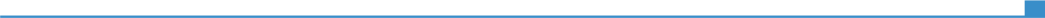 ახალგაზრდა იურისტთა ასოციაციის ტრენინგ კურსი.საქართველოს ნოტარიუსთა პალატის სასწავლო ცენტრი- ნოტარიუსის თანაშემწის კანდიდატთა სასწავლო კურსი.სსიპ საქართველოს ადვოკატთა ასოციაცია -  ჩააბარა ადვოკატთა საკვალიფიკაციო გამოცდა სამოქალაქო სამართლის სპეციალიზაციით.პერსონალური ინფორმაციამარიამ ბასილაძე ქ. თბილისი, ალექსანდრე ყაზბეგის გამზირი, N 14ა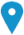  +995 555-74-04-72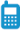  mariambas779@gmail.com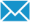 დაბადების თარიღი 22/10/1999წ. მოქალაქეობა ქართველისამუშაო გამოცდილება2019 წ.,,ახალგაზრდა კრიმინოლოგთა ჯგუფი“ (YCG)სტაჟიორი2020 წ.სს ,,საქართველოს ბანკის“ იურიდიული დეპარტამენტისტაჟიორიგანათლება2017-2021 წ.საბაკალავრო პროგრამასამართლის,სოციალური მეცნიერებების და დიპლომატიის სკოლა - სამართლის ფაკულტეტი.2021წ.- 2023წ.სამაგისტრო პროგრამასამართლის,სოციალური მეცნიერებების და დიპლომატიის სკოლა - სამართლის სამაგისტრო პროგრამა.პერსინალური უნარებიმშობლიური ენაქართულისხვა ენებიინგლისური - ძალიან კარგირუსული - ძალიან კარგიკომპიუტერული უნარებიMicrosoft Word, Ecxel,Powerpoint.ტრენინგები